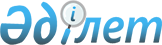 Қостанай қаласының коммуналдық мемлекеттік кәсіпорындарының таза кірісінің бір бөлігін аудару нормативін белгілеу туралыҚостанай облысы Қостанай қаласы әкімдігінің 2018 жылғы 15 наурыздағы № 656 қаулысы. Қостанай облысының Әділет департаментінде 2018 жылғы 11 сәуірде № 7692 болып тіркелді.
      "Мемлекетік мүлік туралы" 2011 жылғы 1 наурыздағы Қазақстан Республикасының Заңы 140-бабының 2-тармағына сәйкес Қостанай қаласының әкімдігі ҚАУЛЫ ЕТЕДІ:
      1. Қостанай қаласының коммуналдық мемлекеттік кәсіпорындарының таза кірісінің бір бөлігін аудару нормативі осы қаулының қосымшасына сәйкес белгіленсін.
      2. "Қостанай қаласы әкімдігінің мемлекеттік активтер және сатып алу бөлімі" мемлекеттік мекемесі Қазақстан Республикасының заңнамасымен белгіленген тәртіппен:
      1) осы қаулының аумақтық әділет органында мемлекеттік тіркелуін;
      2) әкімдіктің осы қаулысы мемлекеттік тіркелгеннен кейін күнтізбелік он күн ішінде оның қазақ және орыс тілдеріндегі қағаз және электрондық түрдегі көшірмелерін "Республикалық құқықтық ақпарат орталығы" шаруашылық жүргізу құқығындағы республикалық мемлекеттік кәсіпорнына ресми жариялау және Қазақстан Республикасы нормативтік құқықтық актілерінің эталондық бақылау банкіне енгізу үшін жіберілуін;
      3) осы қаулыны ресми жарияланғанынан кейін Қостанай қаласы әкімдігінің интернет-ресурсында орналастыруын қамтамасыз етсін.
      3. Осы қаулының орындалуын бақылау Қостанай қаласы әкімінің жетекшілік ететін орынбасарына жүктелсін.
      4. Осы қаулы алғашқы ресми жарияланған күнінен кейін күнтізбелік он күн өткен соң қолданысқа енгізіледі. Қостанай қаласының коммуналдық мемлекеттік кәсiпорындарының таза кірісінің бір бөлігін аудару нормативі
      Ескерту. Қосымша жаңа редакцияда - Қостанай облысы Қостанай қаласы әкімдігінің 31.03.2020 № 576 қаулысымен (алғашқы ресми жарияланған күнінен кейін күнтізбелік он күн өткен соң қолданысқа енгізіледі).
      1. Қостанай қаласының коммуналдық мемлекеттік кәсiпорындарының таза кірісінің бір бөлігін Қостанай қаласының бюджетіне аудару нормативі былайша айқындалады:
      2. "Қостанай қаласы әкімдігінің тұрғын үй-коммуналдық шаруашылығы, жолаушылар көлігі және автомобиль жолдары бөлімі" мемлекеттік мекемесінің Қостанай қаласы әкімдігінің "Қостанай жылу энергетикалық компаниясы" мемлекеттік коммуналдық кәсіпорны үшін 2019 жылдың қорытындысы бойынша таза кіріс бөлігін аудару нормативі 5 пайыз мөлшерінде анықталсын.
					© 2012. Қазақстан Республикасы Әділет министрлігінің «Қазақстан Республикасының Заңнама және құқықтық ақпарат институты» ШЖҚ РМК
				
      Әкім

Б. Жақыпов
Әкімдіктің
2018 жылғы 15 наурыздағы
№ 656 қаулысына қосымша
таза кіріс 3 000 000 теңгеге дейін
таза кіріс сомасынан 5 пайыз
таза кіріс 3 000 001 теңгеден 50 000 000 теңгеге дейін
150 000 теңге + 3 000 000 теңге мөлшердегі таза кірістен асқан сомадан 10 пайыз
таза кіріс 50 000 001 теңгеден 250 000 000 теңгеге дейін
4 850 000 теңге + 50 000 000 теңге мөлшердегі таза кірістен асқан сомадан 15 пайыз
таза кіріс 250 000 000 теңгеден 500 000 000 теңгеге дейін
34 850 000 теңге + 250 000 000 теңге мөлшердегі таза кірістен асқан сомадан 25 пайыз